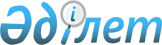 О внесении изменений в решение Иртышского районного маслихата (XLIII сессия, V созыв) от 24 декабря 2015 года № 239-43-5 "О бюджете Иртышского района на 2016 - 2018 годы"Решение маслихата Иртышского района Павлодарской области от 13 июля 2016 года № 17-4-6. Зарегистрировано Департаментом юстиции Павлодарской области 05 августа 2016 года № 5194      В соответствии со статьей 109 Бюджетного кодекса Республики Казахстан от 4 декабря 2008 года, подпунктом 1) пункта 1 статьи 6 Закона Республики Казахстан от 23 января 2001 года "О местном государственном управлении и самоуправлении в Республике Казахстан", Иртышский районный маслихат РЕШИЛ:

      1. Внести в решение Иртышского районного маслихата (XLIII сессия, V созыв) от 24 декабря 2015 года № 239-43-5 "О бюджете Иртышского района на 2016 - 2018 годы" (зарегистрировано в Реестре государственной регистрации нормативных правовых актов под № 4883, опубликовано 23 января 2016 года в газетах "Иртыш" и "Ертіс нұры") следующие изменения:

      в пункте 1:

      в подпункте 1):

      цифры "3 262 151" заменить цифрами "3 274 819";

      цифры "442 166" заменить цифрами "462 211";

      цифры "6 726" заменить цифрами "7 018";

      цифры "2 812 709" заменить цифрами "2 805 040";

      в подпункте 2) цифры "3 263 446" заменить цифрами "3 276 114";

      приложения 1, 6 к указанному решению изложить в новой редакции согласно приложениям 1, 2 к настоящему решению.

      2. Контроль за исполнением настоящего решения возложить на постоянную комиссию Иртышского районного маслихата по бюджету, социальной политике и законности.

      3. Настоящее решение вводится в действие с 1 января 2016 года.

 Бюджет Иртышского района на 2016 год
(с изменениями) Распределение трансфертов органам местного самоуправления на 2016 год
(с изменениями)
					© 2012. РГП на ПХВ «Институт законодательства и правовой информации Республики Казахстан» Министерства юстиции Республики Казахстан
				
      Председатель сессии

Б. Шингисов

      Секретарь Иртышского

      районного маслихата

Б. Шингисов
Приложение 1
к решению Иртышского
районного маслихата
(IV сессия, VI созыв)
от 13 июля 2016 года № 17-4-6Приложение 1
к решению Иртышского
районного маслихата
(XLIII сессия, V созыв) от 24
декабря 2015 года № 239-43-5Категория

Категория

Категория

Категория

Сумма на 2016 год (тыс. тенге)

Класс

Класс

Класс

Сумма на 2016 год (тыс. тенге)

Подкласс

Подкласс

Сумма на 2016 год (тыс. тенге)

Наименование

Сумма на 2016 год (тыс. тенге)

1

2

3

4

5

I. ДОХОДЫ

3 274 819

1

Налоговые поступления

462 211

01

Подоходный налог

187 301

2

Индивидуальный подоходный налог

187 301

03

Социальный налог

153 015

1

Социальный налог

153 015

04

Hалоги на собственность

87 265

1

Hалоги на имущество

53 730

3

Земельный налог

3 120

4

Hалог на транспортные средства

21 115

5

Единый земельный налог

9 300

05

Внутренние налоги на товары, работы и услуги

31 790

2

Акцизы

1 330

3

Поступления за использование природных и других ресурсов

22 400

4

Сборы за ведение предпринимательской и профессиональной деятельности

8 060

08

Обязательные платежи, взимаемые за совершение юридически значимых действий и (или) выдачу документов уполномоченными на то государственными органами или должностными лицами

2 840

1

Государственная пошлина

2 840

2

Неналоговые поступления

7 018

01

Доходы от государственной собственности

2 018

5

Доходы от аренды имущества, находящегося в государственной собственности

2 004

7

Вознаграждения по кредитам, выданным из государственного бюджета

14

06

Прочие неналоговые поступления

5 000

1

Прочие неналоговые поступления

5 000

3

Поступления от продажи основного капитала

550

03

Продажа земли и нематериальных активов

550

1

Продажа земли

400

2

Продажа нематериальных активов

150

4

Поступления трансфертов

2 805 040

02

Трансферты из вышестоящих органов государственного управления

2 805 040

2

Трансферты из областного бюджета

2 805 040

Функциональная группа

Функциональная группа

Функциональная группа

Функциональная группа

Функциональная группа

Сумма на 2016 год (тыс. тенге)

Сумма на 2016 год (тыс. тенге)

Функциональная подгруппа

Функциональная подгруппа

Функциональная подгруппа

Функциональная подгруппа

Сумма на 2016 год (тыс. тенге)

Сумма на 2016 год (тыс. тенге)

Администратор бюджетных программ

Администратор бюджетных программ

Администратор бюджетных программ

Сумма на 2016 год (тыс. тенге)

Сумма на 2016 год (тыс. тенге)

Программа

Программа

Сумма на 2016 год (тыс. тенге)

Сумма на 2016 год (тыс. тенге)

Наименование

Наименование

1

2

3

4

5

5

6

6

II. ЗАТРАТЫ

II. ЗАТРАТЫ

3 276 114

3 276 114

01

Государственные услуги общего характера

Государственные услуги общего характера

347 105

347 105

1

Представительные, исполнительные и другие органы, выполняющие общие функции государственного управления

Представительные, исполнительные и другие органы, выполняющие общие функции государственного управления

273 289

273 289

112

Аппарат маслихата района (города областного значения)

Аппарат маслихата района (города областного значения)

18 004

18 004

001

Услуги по обеспечению деятельности маслихата района (города областного значения)

Услуги по обеспечению деятельности маслихата района (города областного значения)

18 004

18 004

122

Аппарат акима района (города областного значения)

Аппарат акима района (города областного значения)

72 827

72 827

001

Услуги по обеспечению деятельности акима района (города областного значения)

Услуги по обеспечению деятельности акима района (города областного значения)

72 827

72 827

123

Аппарат акима района в городе, города районного значения, поселка, села, сельского округа

Аппарат акима района в городе, города районного значения, поселка, села, сельского округа

182 458

182 458

001

Услуги по обеспечению деятельности акима района в городе, города районного значения, поселка, села, сельского округа

Услуги по обеспечению деятельности акима района в городе, города районного значения, поселка, села, сельского округа

181 352

181 352

032

Капитальные расходы подведомственных государственных учреждений и организаций

Капитальные расходы подведомственных государственных учреждений и организаций

1 106

1 106

2

Финансовая деятельность

Финансовая деятельность

20 893

20 893

452

Отдел финансов района (города областного значения)

Отдел финансов района (города областного значения)

20 893

20 893

001

Услуги по реализации государственной политики в области исполнения бюджета и управления коммунальной собственностью района (города областного значения)

Услуги по реализации государственной политики в области исполнения бюджета и управления коммунальной собственностью района (города областного значения)

18 232

18 232

003

Проведение оценки имущества в целях налогообложения

Проведение оценки имущества в целях налогообложения

696

696

010

Приватизация, управление коммунальным имуществом, постприватизационная деятельность и регулирование споров, связанных с этим

Приватизация, управление коммунальным имуществом, постприватизационная деятельность и регулирование споров, связанных с этим

1 965

1 965

5

Планирование и статистическая деятельность

Планирование и статистическая деятельность

17 272

17 272

453

Отдел экономики и бюджетного планирования района (города областного значения)

Отдел экономики и бюджетного планирования района (города областного значения)

17 272

17 272

001

Услуги по реализации государственной политики в области формирования и развития экономической политики, системы государственного планирования

Услуги по реализации государственной политики в области формирования и развития экономической политики, системы государственного планирования

17 272

17 272

9

Прочие государственные услуги общего характера

Прочие государственные услуги общего характера

35 651

35 651

454

Отдел предпринимательства и сельского хозяйства района (города областного значения)

Отдел предпринимательства и сельского хозяйства района (города областного значения)

21 048

21 048

001

Услуги по реализации государственной политики на местном уровне в области развития предпринимательства и сельского хозяйства

Услуги по реализации государственной политики на местном уровне в области развития предпринимательства и сельского хозяйства

21 048

21 048

458

Отдел жилищно-коммунального хозяйства, пассажирского транспорта и автомобильных дорог района (города областного значения)

Отдел жилищно-коммунального хозяйства, пассажирского транспорта и автомобильных дорог района (города областного значения)

14 603

14 603

001

Услуги по реализации государственной политики на местном уровне в области жилищно-коммунального хозяйства, пассажирского транспорта и автомобильных дорог

Услуги по реализации государственной политики на местном уровне в области жилищно-коммунального хозяйства, пассажирского транспорта и автомобильных дорог

14 603

14 603

02

Оборона

Оборона

7 971

7 971

1

Военные нужды

Военные нужды

6 573

6 573

122

Аппарат акима района (города областного значения)

Аппарат акима района (города областного значения)

6 573

6 573

005

Мероприятия в рамках исполнения всеобщей воинской обязанности

Мероприятия в рамках исполнения всеобщей воинской обязанности

6 573

6 573

2

Организация работы по чрезвычайным ситуациям

Организация работы по чрезвычайным ситуациям

1 398

1 398

122

Аппарат акима района (города областного значения)

Аппарат акима района (города областного значения)

1 398

1 398

006

Предупреждение и ликвидация чрезвычайных ситуаций масштаба района (города областного значения)

Предупреждение и ликвидация чрезвычайных ситуаций масштаба района (города областного значения)

619

619

007

Мероприятия по профилактике и тушению степных пожаров районного (городского) масштаба, а также пожаров в населенных пунктах, в которых не созданы органы государственной противопожарной службы

Мероприятия по профилактике и тушению степных пожаров районного (городского) масштаба, а также пожаров в населенных пунктах, в которых не созданы органы государственной противопожарной службы

779

779

04

Образование

Образование

2 139 340

2 139 340

1

Дошкольное воспитание и обучение

Дошкольное воспитание и обучение

233 050

233 050

123

Аппарат акима района в городе, города районного значения, поселка, села, сельского округа

Аппарат акима района в городе, города районного значения, поселка, села, сельского округа

139 790

139 790

004

Обеспечение деятельности организаций дошкольного воспитания и обучения

Обеспечение деятельности организаций дошкольного воспитания и обучения

94 632

94 632

041

Реализация государственного образовательного заказа в дошкольных организациях образования

Реализация государственного образовательного заказа в дошкольных организациях образования

45 158

45 158

464

Отдел образования района (города областного значения)

Отдел образования района (города областного значения)

93 260

93 260

040

Реализация государственного образовательного заказа в дошкольных организациях образования

Реализация государственного образовательного заказа в дошкольных организациях образования

93 260

93 260

2

Начальное, основное среднее и общее среднее образование

Начальное, основное среднее и общее среднее образование

1 824 865

1 824 865

123

Аппарат акима района в городе, города районного значения, поселка, села, сельского округа

Аппарат акима района в городе, города районного значения, поселка, села, сельского округа

1 861

1 861

005

Организация бесплатного подвоза учащихся до школы и обратно в сельской местности

Организация бесплатного подвоза учащихся до школы и обратно в сельской местности

1 861

1 861

464

Отдел образования района (города областного значения)

Отдел образования района (города областного значения)

1 765 501

1 765 501

003

Общеобразовательное обучение

Общеобразовательное обучение

1 705 471

1 705 471

006

Дополнительное образование для детей

Дополнительное образование для детей

60 030

60 030

465

Отдел физической культуры и спорта района (города областного значения)

Отдел физической культуры и спорта района (города областного значения)

54 603

54 603

017

Дополнительное образование для детей и юношества по спорту

Дополнительное образование для детей и юношества по спорту

54 603

54 603

472

Отдел строительства, архитектуры и градостроительства района (города областного значения)

Отдел строительства, архитектуры и градостроительства района (города областного значения)

2 900

2 900

022

Строительство и реконструкция объектов начального, основного среднего и общего среднего образования

Строительство и реконструкция объектов начального, основного среднего и общего среднего образования

2 900

2 900

9

Прочие услуги в области образования

Прочие услуги в области образования

81 425

81 425

464

Отдел образования района (города областного значения)

Отдел образования района (города областного значения)

81 425

81 425

001

Услуги по реализации государственной политики на местном уровне в области образования

Услуги по реализации государственной политики на местном уровне в области образования

15 349

15 349

005

Приобретение и доставка учебников, учебно-методических комплексов для государственных учреждений образования района (города областного значения)

Приобретение и доставка учебников, учебно-методических комплексов для государственных учреждений образования района (города областного значения)

18 313

18 313

007

Проведение школьных олимпиад, внешкольных мероприятий и конкурсов районного (городского) масштаба

Проведение школьных олимпиад, внешкольных мероприятий и конкурсов районного (городского) масштаба

1 662

1 662

015

Ежемесячная выплата денежных средств опекунам (попечителям) на содержание ребенка-сироты (детей-сирот), и ребенка (детей), оставшегося без попечения родителей

Ежемесячная выплата денежных средств опекунам (попечителям) на содержание ребенка-сироты (детей-сирот), и ребенка (детей), оставшегося без попечения родителей

14 806

14 806

022

Выплата единовременных денежных средств казахстанским гражданам, усыновившим (удочерившим) ребенка (детей) - сироту и ребенка (детей), оставшегося без попечения родителей

Выплата единовременных денежных средств казахстанским гражданам, усыновившим (удочерившим) ребенка (детей) - сироту и ребенка (детей), оставшегося без попечения родителей

479

479

029

Обследование психического здоровья детей и подростков и оказание психолого-медико-педагогической консультативной помощи населению

Обследование психического здоровья детей и подростков и оказание психолого-медико-педагогической консультативной помощи населению

3 529

3 529

067

Капитальные расходы подведомственных государственных учреждений и организаций

Капитальные расходы подведомственных государственных учреждений и организаций

27 287

27 287

06

Социальная помощь и социальное обеспечение

Социальная помощь и социальное обеспечение

147 511

147 511

1

Социальное обеспечение

Социальное обеспечение

5 306

5 306

451

Отдел занятости и социальных программ района (города областного значения)

Отдел занятости и социальных программ района (города областного значения)

4 174

4 174

005

Государственная адресная социальная помощь

Государственная адресная социальная помощь

1 522

1 522

016

Государственные пособия на детей до 18 лет

Государственные пособия на детей до 18 лет

2 652

2 652

464

Отдел образования района (города областного значения)

Отдел образования района (города областного значения)

1 132

1 132

030

Содержание ребенка (детей), переданного патронатным воспитателям

Содержание ребенка (детей), переданного патронатным воспитателям

1 132

1 132

2

Социальная помощь

Социальная помощь

110 399

110 399

123

Аппарат акима района в городе, города районного значения, поселка, села, сельского округа

Аппарат акима района в городе, города районного значения, поселка, села, сельского округа

18 427

18 427

003

Оказание социальной помощи нуждающимся гражданам на дому

Оказание социальной помощи нуждающимся гражданам на дому

18 427

18 427

451

Отдел занятости и социальных программ района (города областного значения)

Отдел занятости и социальных программ района (города областного значения)

91 972

91 972

002

Программа занятости

Программа занятости

27 117

27 117

004

Оказание социальной помощи на приобретение топлива специалистам здравоохранения, образования, социального обеспечения, культуры, спорта и ветеринарии в сельской местности в соответствии с законодательством Республики Казахстан

Оказание социальной помощи на приобретение топлива специалистам здравоохранения, образования, социального обеспечения, культуры, спорта и ветеринарии в сельской местности в соответствии с законодательством Республики Казахстан

4 433

4 433

006

Оказание жилищной помощи

Оказание жилищной помощи

318

318

007

Социальная помощь отдельным категориям нуждающихся граждан по решениям местных представительных органов

Социальная помощь отдельным категориям нуждающихся граждан по решениям местных представительных органов

43 160

43 160

010

Материальное обеспечение детей-инвалидов, воспитывающихся и обучающихся на дому

Материальное обеспечение детей-инвалидов, воспитывающихся и обучающихся на дому

933

933

014

Оказание социальной помощи нуждающимся гражданам на дому

Оказание социальной помощи нуждающимся гражданам на дому

8 055

8 055

017

Обеспечение нуждающихся инвалидов обязательными гигиеническими средствами и предоставление услуг специалистами жестового языка, индивидуальными помощниками в соответствии с индивидуальной программой реабилитации инвалида

Обеспечение нуждающихся инвалидов обязательными гигиеническими средствами и предоставление услуг специалистами жестового языка, индивидуальными помощниками в соответствии с индивидуальной программой реабилитации инвалида

7 146

7 146

023

Обеспечение деятельности центров занятости населения

Обеспечение деятельности центров занятости населения

810

810

9

Прочие услуги в области социальной помощи и социального обеспечения

Прочие услуги в области социальной помощи и социального обеспечения

31 806

31 806

451

Отдел занятости и социальных программ района (города областного значения)

Отдел занятости и социальных программ района (города областного значения)

31 806

31 806

001

Услуги по реализации государственной политики на местном уровне в области обеспечения занятости и реализации социальных программ для населения

Услуги по реализации государственной политики на местном уровне в области обеспечения занятости и реализации социальных программ для населения

25 827

25 827

011

Оплата услуг по зачислению, выплате и доставке пособий и других социальных выплат

Оплата услуг по зачислению, выплате и доставке пособий и других социальных выплат

762

762

021

Капитальные расходы государственного органа

Капитальные расходы государственного органа

1 470

1 470

054

Размещение государственного социального заказа в неправительственном секторе

Размещение государственного социального заказа в неправительственном секторе

3 747

3 747

07

Жилищно-коммунальное хозяйство

Жилищно-коммунальное хозяйство

121 392

121 392

1

Жилищное хозяйство

Жилищное хозяйство

32 551

32 551

123

Аппарат акима района в городе, города районного значения, поселка, села, сельского округа

Аппарат акима района в городе, города районного значения, поселка, села, сельского округа

15 145

15 145

007

Организация сохранения государственного жилищного фонда города районного значения, поселка, села, сельского округа

Организация сохранения государственного жилищного фонда города районного значения, поселка, села, сельского округа

337

337

027

Ремонт и благоустройство объектов в рамках развития городов и сельских населенных пунктов по программе "Дорожная карта занятости - 2020"

Ремонт и благоустройство объектов в рамках развития городов и сельских населенных пунктов по программе "Дорожная карта занятости - 2020"

14 808

14 808

458

Отдел жилищно-коммунального хозяйства, пассажирского транспорта и автомобильных дорог района (города областного значения)

Отдел жилищно-коммунального хозяйства, пассажирского транспорта и автомобильных дорог района (города областного значения)

7 731

7 731

004

Обеспечение жильем отдельных категорий граждан

Обеспечение жильем отдельных категорий граждан

6 500

6 500

041

Ремонт и благоустройство объектов в рамках развития городов и сельских населенных пунктов по программе "Дорожная карта занятости - 2020"

Ремонт и благоустройство объектов в рамках развития городов и сельских населенных пунктов по программе "Дорожная карта занятости - 2020"

1 231

1 231

464

Отдел образования района (города областного значения)

Отдел образования района (города областного значения)

693

693

026

Ремонт объектов в рамках развития городов и сельских населенных пунктов по программе "Дорожная карта занятости - 2020"

Ремонт объектов в рамках развития городов и сельских населенных пунктов по программе "Дорожная карта занятости - 2020"

693

693

472

Отдел строительства, архитектуры и градостроительства района (города областного значения)

Отдел строительства, архитектуры и градостроительства района (города областного значения)

8 982

8 982

003

Проектирование и (или) строительство, реконструкция жилья коммунального жилищного фонда

Проектирование и (или) строительство, реконструкция жилья коммунального жилищного фонда

508

508

072

Строительство служебного жилища, строительство и (или) реконструкция общежитий для трудовой молодежи и инженерно-коммуникационной инфраструктуры в рамках программы "Дорожная карта занятости - 2020"

Строительство служебного жилища, строительство и (или) реконструкция общежитий для трудовой молодежи и инженерно-коммуникационной инфраструктуры в рамках программы "Дорожная карта занятости - 2020"

192

192

074

Развитие и/или сооружение недостающих объектов инженерно-коммуникационной инфраструктуры в рамках второго направления программы "Дорожная карта занятости - 2020"

Развитие и/или сооружение недостающих объектов инженерно-коммуникационной инфраструктуры в рамках второго направления программы "Дорожная карта занятости - 2020"

8 282

8 282

2

Коммунальное хозяйство

Коммунальное хозяйство

67 152

67 152

123

Аппарат акима района в городе, города районного значения, поселка, села, сельского округа

Аппарат акима района в городе, города районного значения, поселка, села, сельского округа

17 793

17 793

014

Организация водоснабжения населенных пунктов

Организация водоснабжения населенных пунктов

17 793

17 793

458

Отдел жилищно-коммунального хозяйства, пассажирского транспорта и автомобильных дорог района (города областного значения)

Отдел жилищно-коммунального хозяйства, пассажирского транспорта и автомобильных дорог района (города областного значения)

37 050

37 050

012

Функционирование системы водоснабжения и водоотведения

Функционирование системы водоснабжения и водоотведения

37 050

37 050

472

Отдел строительства, архитектуры и градостроительства района (города областного значения)

Отдел строительства, архитектуры и градостроительства района (города областного значения)

12 309

12 309

005

Развитие коммунального хозяйства

Развитие коммунального хозяйства

4 197

4 197

058

Развитие системы водоснабжения и водоотведения в сельских населенных пунктах

Развитие системы водоснабжения и водоотведения в сельских населенных пунктах

8 112

8 112

3

Благоустройство населенных пунктов

Благоустройство населенных пунктов

21 689

21 689

123

Аппарат акима района в городе, города районного значения, поселка, села, сельского округа

Аппарат акима района в городе, города районного значения, поселка, села, сельского округа

21 689

21 689

008

Освещение улиц населенных пунктов

Освещение улиц населенных пунктов

14 381

14 381

009

Обеспечение санитарии населенных пунктов

Обеспечение санитарии населенных пунктов

1 165

1 165

010

Содержание мест захоронений и погребение безродных

Содержание мест захоронений и погребение безродных

3 343

3 343

011

Благоустройство и озеленение населенных пунктов

Благоустройство и озеленение населенных пунктов

2 800

2 800

08

Культура, спорт, туризм и информационное пространство

Культура, спорт, туризм и информационное пространство

223 417

223 417

1

Деятельность в области культуры

Деятельность в области культуры

108 937

108 937

123

Аппарат акима района в городе, города районного значения, поселка, села, сельского округа

Аппарат акима района в городе, города районного значения, поселка, села, сельского округа

71 936

71 936

006

Поддержка культурно-досуговой работы на местном уровне

Поддержка культурно-досуговой работы на местном уровне

71 936

71 936

455

Отдел культуры и развития языков района (города областного значения)

Отдел культуры и развития языков района (города областного значения)

37 001

37 001

003

Поддержка культурно-досуговой работы

Поддержка культурно-досуговой работы

37 001

37 001

2

Спорт

Спорт

10 637

10 637

465

Отдел физической культуры и спорта района (города областного значения)

Отдел физической культуры и спорта района (города областного значения)

10 637

10 637

001

Услуги по реализации государственной политики на местном уровне в сфере физической культуры и спорта

Услуги по реализации государственной политики на местном уровне в сфере физической культуры и спорта

5 974

5 974

006

Проведение спортивных соревнований на районном (города областного значения) уровне

Проведение спортивных соревнований на районном (города областного значения) уровне

3 432

3 432

007

Подготовка и участие членов сборных команд района (города областного значения) по различным видам спорта на областных спортивных соревнованиях

Подготовка и участие членов сборных команд района (города областного значения) по различным видам спорта на областных спортивных соревнованиях

1 231

1 231

3

Информационное пространство

Информационное пространство

64 254

64 254

455

Отдел культуры и развития языков района (города областного значения)

Отдел культуры и развития языков района (города областного значения)

50 966

50 966

006

Функционирование районных (городских) библиотек

Функционирование районных (городских) библиотек

50 013

50 013

007

Развитие государственного языка и других языков народа Казахстана

Развитие государственного языка и других языков народа Казахстана

953

953

456

Отдел внутренней политики района (города областного значения)

Отдел внутренней политики района (города областного значения)

13 288

13 288

002

Услуги по проведению государственной информационной политики

Услуги по проведению государственной информационной политики

13 288

13 288

9

Прочие услуги по организации культуры, спорта, туризма и информационного пространства

Прочие услуги по организации культуры, спорта, туризма и информационного пространства

39 589

39 589

455

Отдел культуры и развития языков района (города областного значения)

Отдел культуры и развития языков района (города областного значения)

9 745

9 745

001

Услуги по реализации государственной политики на местном уровне в области развития языков и культуры

Услуги по реализации государственной политики на местном уровне в области развития языков и культуры

8 215

8 215

032

Капитальные расходы подведомственных государственных учреждений и организаций

Капитальные расходы подведомственных государственных учреждений и организаций

1 530

1 530

456

Отдел внутренней политики района (города областного значения)

Отдел внутренней политики района (города областного значения)

29 844

29 844

001

Услуги по реализации государственной политики на местном уровне в области информации, укрепления государственности и формирования социального оптимизма граждан

Услуги по реализации государственной политики на местном уровне в области информации, укрепления государственности и формирования социального оптимизма граждан

15 775

15 775

003

Реализация мероприятий в сфере молодежной политики

Реализация мероприятий в сфере молодежной политики

13 259

13 259

006

Капитальные расходы государственного органа

Капитальные расходы государственного органа

810

810

10

Сельское, водное, лесное, рыбное хозяйство, особо охраняемые природные территории, охрана окружающей среды и животного мира, земельные отношения

Сельское, водное, лесное, рыбное хозяйство, особо охраняемые природные территории, охрана окружающей среды и животного мира, земельные отношения

125 005

125 005

1

Сельское хозяйство

Сельское хозяйство

59 404

59 404

453

Отдел экономики и бюджетного планирования района (города областного значения)

Отдел экономики и бюджетного планирования района (города областного значения)

8 669

8 669

099

Реализация мер по оказанию социальной поддержки специалистов

Реализация мер по оказанию социальной поддержки специалистов

8 669

8 669

473

Отдел ветеринарии района (города областного значения)

Отдел ветеринарии района (города областного значения)

50 735

50 735

001

Услуги по реализации государственной политики на местном уровне в сфере ветеринарии

Услуги по реализации государственной политики на местном уровне в сфере ветеринарии

14 130

14 130

005

Обеспечение функционирования скотомогильников (биотермических ям)

Обеспечение функционирования скотомогильников (биотермических ям)

641

641

006

Организация санитарного убоя больных животных

Организация санитарного убоя больных животных

500

500

007

Организация отлова и уничтожения бродячих собак и кошек

Организация отлова и уничтожения бродячих собак и кошек

887

887

010

Проведение мероприятий по идентификации сельскохозяйственных животных

Проведение мероприятий по идентификации сельскохозяйственных животных

2 550

2 550

047

Возмещение владельцам стоимости обезвреженных (обеззараженных) и переработанных без изъятия животных, продукции и сырья животного происхождения, представляющих опасность для здоровья животных и человека

Возмещение владельцам стоимости обезвреженных (обеззараженных) и переработанных без изъятия животных, продукции и сырья животного происхождения, представляющих опасность для здоровья животных и человека

32 027

32 027

6

Земельные отношения

Земельные отношения

17 918

17 918

463

Отдел земельных отношений района (города областного значения)

Отдел земельных отношений района (города областного значения)

17 918

17 918

001

Услуги по реализации государственной политики в области регулирования земельных отношений на территории района (города областного значения)

Услуги по реализации государственной политики в области регулирования земельных отношений на территории района (города областного значения)

11 014

11 014

003

Земельно-хозяйственное устройство населенных пунктов

Земельно-хозяйственное устройство населенных пунктов

6 904

6 904

9

Прочие услуги в области сельского, водного, лесного, рыбного хозяйства, охраны окружающей среды и земельных отношений

Прочие услуги в области сельского, водного, лесного, рыбного хозяйства, охраны окружающей среды и земельных отношений

47 683

47 683

473

Отдел ветеринарии района (города областного значения)

Отдел ветеринарии района (города областного значения)

47 683

47 683

011

Проведение противоэпизоотических мероприятий

Проведение противоэпизоотических мероприятий

47 683

47 683

11

Промышленность, архитектурная, градостроительная и строительная деятельность

Промышленность, архитектурная, градостроительная и строительная деятельность

20 919

20 919

2

Архитектурная, градостроительная и строительная деятельность

Архитектурная, градостроительная и строительная деятельность

20 919

20 919

472

Отдел строительства, архитектуры и градостроительства района (города областного значения)

Отдел строительства, архитектуры и градостроительства района (города областного значения)

20 919

20 919

001

Услуги по реализации государственной политики в области строительства, архитектуры и градостроительства на местном уровне

Услуги по реализации государственной политики в области строительства, архитектуры и градостроительства на местном уровне

10 919

10 919

013

Разработка схем градостроительного развития территории района, генеральных планов городов районного (областного) значения, поселков и иных сельских населенных пунктов

Разработка схем градостроительного развития территории района, генеральных планов городов районного (областного) значения, поселков и иных сельских населенных пунктов

10 000

10 000

12

Транспорт и коммуникации

Транспорт и коммуникации

74 841

74 841

1

Автомобильный транспорт

Автомобильный транспорт

66 028

66 028

123

Аппарат акима района в городе, города районного значения, поселка, села, сельского округа

Аппарат акима района в городе, города районного значения, поселка, села, сельского округа

54 996

54 996

013

Обеспечение функционирования автомобильных дорог в городах районного значения, поселках, селах, сельских округах

Обеспечение функционирования автомобильных дорог в городах районного значения, поселках, селах, сельских округах

7 824

7 824

045

Капитальный и средний ремонт автомобильных дорог улиц населенных пунктов

Капитальный и средний ремонт автомобильных дорог улиц населенных пунктов

47 172

47 172

458

Отдел жилищно-коммунального хозяйства, пассажирского транспорта и автомобильных дорог района (города областного значения)

Отдел жилищно-коммунального хозяйства, пассажирского транспорта и автомобильных дорог района (города областного значения)

11 032

11 032

023

Обеспечение функционирования автомобильных дорог

Обеспечение функционирования автомобильных дорог

11 032

11 032

9

Прочие услуги в сфере транспорта и коммуникаций

Прочие услуги в сфере транспорта и коммуникаций

8 813

8 813

458

Отдел жилищно-коммунального хозяйства, пассажирского транспорта и автомобильных дорог района (города областного значения)

Отдел жилищно-коммунального хозяйства, пассажирского транспорта и автомобильных дорог района (города областного значения)

8 813

8 813

037

Субсидирование пассажирских перевозок по социально значимым городским (сельским), пригородным и внутрирайонным сообщениям

Субсидирование пассажирских перевозок по социально значимым городским (сельским), пригородным и внутрирайонным сообщениям

8 813

8 813

13

Прочие

Прочие

25 859

25 859

9

Прочие

Прочие

25 859

25 859

123

Аппарат акима района в городе, города районного значения, поселка, села, сельского округа

Аппарат акима района в городе, города районного значения, поселка, села, сельского округа

17 270

17 270

040

Реализация мер по содействию экономическому развитию регионов в рамках Программы "Развитие регионов"

Реализация мер по содействию экономическому развитию регионов в рамках Программы "Развитие регионов"

17 270

17 270

452

Отдел финансов района (города областного значения)

Отдел финансов района (города областного значения)

8 589

8 589

012

Резерв местного исполнительного органа района (города областного значения)

Резерв местного исполнительного органа района (города областного значения)

8 589

8 589

14

Обслуживание долга

Обслуживание долга

14

14

1

Обслуживание долга

Обслуживание долга

14

14

452

Отдел финансов района (города областного значения)

Отдел финансов района (города областного значения)

14

14

013

Обслуживание долга местных исполнительных органов по выплате вознаграждений и иных платежей по займам из областного бюджета

Обслуживание долга местных исполнительных органов по выплате вознаграждений и иных платежей по займам из областного бюджета

14

14

15

Трансферты

Трансферты

42 740

42 740

1

Трансферты

Трансферты

42 740

42 740

452

Отдел финансов района (города областного значения)

Отдел финансов района (города областного значения)

42 740

42 740

006

Возврат неиспользованных (недоиспользованных) целевых трансфертов

Возврат неиспользованных (недоиспользованных) целевых трансфертов

1 485

1 485

051

Трансферты органам местного самоуправления

Трансферты органам местного самоуправления

41 255

41 255

III. ЧИСТОЕ БЮДЖЕТНОЕ КРЕДИТОВАНИЕ

III. ЧИСТОЕ БЮДЖЕТНОЕ КРЕДИТОВАНИЕ

7 793

7 793

Бюджетные кредиты

Бюджетные кредиты

15 907

15 907

10

Сельское, водное, лесное, рыбное хозяйство, особо охраняемые природные территории, охрана окружающей среды и животного мира, земельные отношения

Сельское, водное, лесное, рыбное хозяйство, особо охраняемые природные территории, охрана окружающей среды и животного мира, земельные отношения

15 907

15 907

1

Сельское хозяйство

Сельское хозяйство

15 907

15 907

453

Отдел экономики и бюджетного планирования района (города областного значения)

Отдел экономики и бюджетного планирования района (города областного значения)

15 907

15 907

006

Бюджетные кредиты для реализации мер социальной поддержки специалистов

Бюджетные кредиты для реализации мер социальной поддержки специалистов

15 907

15 907

Погашение бюджетных кредитов

Погашение бюджетных кредитов

8 114

8 114

5

Погашение бюджетных кредитов

Погашение бюджетных кредитов

8 114

8 114

1

Погашение бюджетных кредитов

Погашение бюджетных кредитов

8 114

8 114

1

Погашение бюджетных кредитов, выданных из государственного бюджета

Погашение бюджетных кредитов, выданных из государственного бюджета

8 114

8 114

IV. САЛЬДО ПО ОПЕРАЦИЯМ С ФИНАНСОВЫМИ АКТИВАМИ

IV. САЛЬДО ПО ОПЕРАЦИЯМ С ФИНАНСОВЫМИ АКТИВАМИ

0

0

V. ДЕФИЦИТ (ПРОФИЦИТ) БЮДЖЕТА

V. ДЕФИЦИТ (ПРОФИЦИТ) БЮДЖЕТА

-9 088

-9 088

VI. ФИНАНСИРОВАНИЕ ДЕФИЦИТА (ИСПОЛЬЗОВАНИЕ ПРОФИЦИТА) БЮДЖЕТА

VI. ФИНАНСИРОВАНИЕ ДЕФИЦИТА (ИСПОЛЬЗОВАНИЕ ПРОФИЦИТА) БЮДЖЕТА

9 088

9 088

Приложение 2
к решению Иртышского
районного маслихата
(IV сессия, VI созыв)
от 13 июля 2016 года № 17-4-6Приложение 6
к решению Иртышского
районного маслихата
(XLIII сессия, V созыв) от 24
декабря 2015 года № 239-43-5№ п/п

Наименование сел и сельских округов

Сумма (тысяч тенге)

1

2

3

1

село Амангельды

391

2

село Голубовка

1 188

3

село Иртышск

29 035

4

село Косагаш

733

5

село Ленино

544

6

село Майконыр

398

7

Агашорынский сельский округ

1 048

8

Байзаковский сельский округ

1 271

9

Каракудукский сельский округ

1 067

10

Коскольский сельский округ

630

11

Кызылжарский сельский округ

1 272

12

Луговской сельский округ

554

13

Панфиловский сельский округ

726

14

Северный сельский округ

973

15

Селетинский сельский округ

480

16

Узынсуский сельский округ

945

Итого

41 255

